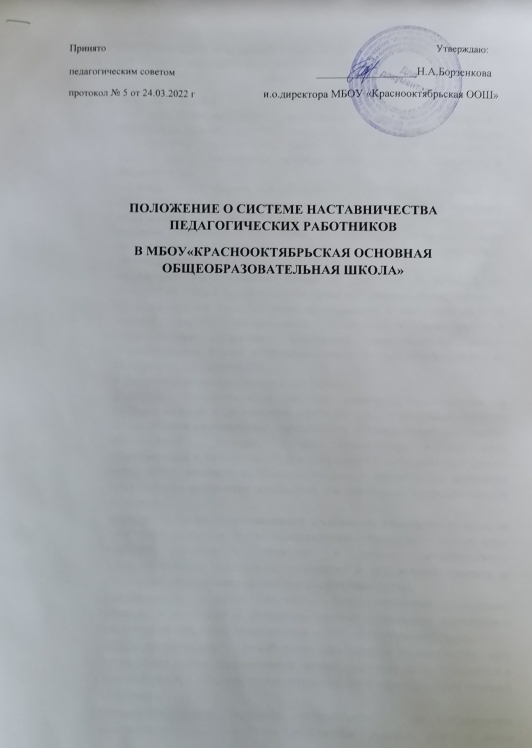 ПОЛОЖЕНИЕ О СИСТЕМЕ НАСТАВНИЧЕСТВА ПЕДАГОГИЧЕСКИХ РАБОТНИКОВ В МБОУ «КРАСНООКТЯБРЬСКАЯ ОСНОВНАЯ ОБЩЕОБРАЗОВАТЕЛЬНАЯ ШКОЛА»ОБЩИЕ ПОЛОЖЕНИЯНастоящее Положение о системе наставничества педагогических работников в МБОУ «Краснооктябрьская ООШ» определяет цели, задачи, формы и порядок осуществления наставничества (далее – Положение). Разработано в соответствии с нормативной правовой базой в сфере образования и наставничества:  Федеральным законом «Об образовании в Российской Федерации» от 29.12.2012 № 273-ФЗ;  распоряжением Правительства Российской Федерации от 31 декабря 2019 г. № 3273-р (ред. от 20 августа 2021 г.) «Об утверждении основных принципов национальной системы профессионального роста педагогических работников Российской Федерации, включая национальную систему учительского роста»;  письмом Минпросвещения России от 23.01.2020 N МР-42/02 «О направлении целевой модели наставничества и методических рекомендаций»;  методическими рекомендациями по разработке и внедрению системы (целевой модели) наставничества педагогических работников в образовательных организациях (совместное сопроводительное письмо Минпросвещения России и Общероссийского Профсоюза образования от 21.12.2021 № АЗ-1128/08/657). В Положении используются следующие понятия: Наставник – педагогический работник, назначаемыйответственным за профессиональную и должностную адаптацию лица, в отношении которого осуществляется наставническая деятельность в образовательной организации. Наставляемый – участник системы наставничества, который через взаимодействие с наставником и при его помощи и поддержке приобретает новый опыт, развивает необходимые навыки и компетенции, добивается предсказуемых результатов, преодолевая тем самым свои профессиональные затруднения. Куратор – сотрудник образовательной организации, учреждения из числа ее социальных партнеров (другие образовательные учреждения – школы, вузы, колледжи; учреждения культуры и спорта, дополнительного профессионального образования, предприятия и др.), который отвечает за реализацию персонализированных программ наставничества. Наставничество – форма обеспечения профессионального становления, развития и адаптации к квалифицированному исполнению должностных обязанностей лиц, в отношении которых осуществляется наставничество. Форма наставничества – способ реализации системы наставничества через организацию работы наставнической группы, участники которой находятся в заданной ролевой ситуации, определяемой основной деятельностью и позицией участников. Персонализированная программа наставничества – это краткосрочная персонализированная программа, включающая описание форм и видов наставничества, участников наставнической деятельности, направления наставнической деятельности и перечень мероприятий, нацеленных на устранение выявленных профессиональных затруднений наставляемого и на поддержку его сильных сторон.1.3. Основным и принципами системы наставничества педагогических работников являются: 1) Принцип научности - предполагает применение научно- обоснованных методик и технологий в сфере наставничества педагогических работников;  2) принцип системности и стратегической целостности – предполагает разработку и реализацию практик наставничества с максимальным охватом всех необходимых компонентов системы образования на федеральном, региональном, муниципальном уровнях и уровне образовательной организации; 3) принцип легитимности подразумевает соответствие деятельности по реализации программы наставничества законодательству Российской Федерации, региональной нормативно-правовой базе; 4) принцип обеспечения суверенных прав личности предполагает приоритет интересов личности и личностного развития педагога в процессе его профессионального и социального развития, честность и открытость взаимоотношений, уважение к личности наставляемого и наставника; 5) принцип добровольности, свободы выбора, учета многофакторности в определении и совместной деятельности наставника и наставляемого; 6) принцип аксиологичности подразумевает формирование у наставляемого и наставника ценностных отношений к профессиональной деятельности, уважения к личности, государству и окружающей среде, общечеловеческим ценностям; 7) принцип личной ответственности предполагает ответственное поведение всех субъектов наставнической деятельности–куратора, наставника, наставляемого и пр. к внедрению практик наставничества, его результатам, выбору коммуникативных стратегий и механизмов наставничества; 8) принцип индивидуализации и персонализации наставничества направлен на сохранение индивидуальных приоритетов в создании для наставляемого индивидуальной траектории развития; 9) принцип равенства признает, что наставничество реализуется людьми, имеющими равный социальный статус педагога с соответствующей системой прав, обязанностей, ответственности, независимо от ролевой позиции в системе наставничества. 1.4. Участие в системе наставничества не должно наносить ущерба образовательному процессу образовательной организации. Решение об освобождении наставника и наставляемого от выполнения должностных обязанностей для участия в мероприятиях плана реализации персонализированной программы наставничества принимает руководитель образовательной организации в исключительных случаях при условии обеспечения непрерывности образовательного процесса в образовательной организации замены их отсутствия. 2. ЦЕЛЬ И ЗАДАЧИ СИСТЕМЫ НАСТАВНИЧЕСТВА. ФОРМЫ НАСТАВНИЧЕСТВА2.1. Цель системы наставничества педагогических работников в образовательной организации – реализация комплекса мер по созданию эффективной среды наставничества в образовательной организации, способствующей непрерывному профессиональному росту и самоопределению, личностному и социальному развитию педагогических работников, самореализации закреплению молодых/начинающих специалистов в педагогической профессии. 2.2. Задачи системы наставничества педагогических работников: содействовать созданию в образовательной организации психологически комфортной образовательной среды наставничества, способствующей раскрытию личностного, профессионального, творческого потенциала педагогов путем проектирования их индивидуальной профессиональной траектории;  оказывать помощь в освоении цифровой информационно- коммуникативной среды, эффективных форматов непрерывного профессионального развития и методической поддержки педагогических работников образовательной организации, региональных систем научно- методического сопровождения педагогических работников и  управленческих кадров; содействовать участию в стратегических партнерских отношениях, развитию горизонтальных связей в сфере наставничества на школьном и внешкольном уровнях;  способствовать развитию профессиональных компетенций педагогов в условиях цифровой образовательной среды, востребованности использования современных информационно-коммуникативных и педагогических технологий путем внедрения разнообразных, в том числе реверсивных, сетевых и дистанционных форм наставничества; содействовать увеличению числа закрепившихся в профессии педагогических кадров, в том числе молодых/начинающих педагогов;  оказывать помощь в профессиональной и должностной адаптации педагога, в отношении которого осуществляется наставничество, к условиям осуществления педагогической деятельности конкретной образовательной организации, ознакомление с традициями и укладом школьной жизни, а также в преодолении профессиональных трудностей, возникающих при выполнении должностных обязанностей; обеспечивать формирование и развитие профессиональных знаний и навыков педагога, в отношении которого осуществляется наставничество; ускорять процесс профессионального становления и развития педагога, в отношении которых осуществляется наставничество, развитие их способности самостоятельно, качественно и ответственно выполнять возложенные функциональные обязанности в соответствии с замещаемой должностью; содействовать выработке навыков профессионального поведения педагогов, в отношении которых осуществляется наставничество, соответствующего профессионально-этическим принципам, а также требованиям, установленным законодательством; знакомить педагогов, в отношении которых осуществляется наставничество, с эффективными формами и методами индивидуальной работы и работы в коллективе, направленными на развитие их способности самостоятельно и качественно выполнять возложенные на них должностные обязанности, повышать свой профессиональный уровень. 2.3. В образовательной организации применяются разнообразные формы наставничества («педагог – педагог», «руководитель образовательной организации – педагог», «работодатель – студент», «педагог вуза/колледжа – молодой педагог образовательной организации» и другие) по отношению к наставнику или группе наставляемых. Применение форм наставничества выбирается в зависимости от цели персонализированной программы наставничества педагога, имеющихся профессиональных затруднений, запроса наставляемого и имеющихся кадровых ресурсов. Формы наставничества используются как в одном виде, так и в комплексе в зависимости от запланированных эффектов. Виртуальное (дистанционное) наставничество – дистанционная форма организации наставничества с использованием информационно- коммуникационных технологий, таких как видеоконференции, платформы для дистанционного обучения, социальные сети и онлайн-сообщества, тематические интернет-порталы и др. Обеспечивает постоянное профессиональное и творческое общение, обмен опытом между наставником и наставляемым, позволяет дистанционно сформировать пары «наставник – наставляемый», привлечь профессионалов и сформировать банк данных наставников, делает наставничество доступным для широкого круга лиц. Наставничество в группе – форма наставничества, когда один наставник взаимодействует с группой наставляемых одновременно (от двух и более человек).  Краткосрочное или целеполагающее наставничество – наставники наставляемый встречаются по заранее установленному графику для постановки конкретных целей, ориентированных на определенные краткосрочные результаты. Наставляемый должен приложить определенные усилия, чтобы проявить себя в период между встречами достичь поставленных целей. Реверсивное наставничество – профессионал младшего возраста становится наставником опытного работника по вопросам новых тенденций, технологий, а опытный педагог становится наставником молодого педагога в вопросах методики и организации учебно-воспитательного процесса. Ситуационное наставничество–наставник оказывает помощь или консультацию всякий раз, когда наставляемый нуждается в них. Как правило, роль наставника состоит в том, чтобы обеспечить немедленное реагирование на ту или иную ситуацию, значимую для его подопечного. Скоростное наставничество – однократная встреча наставляемого (наставляемых) с наставником более высокого уровня с целью построения взаимоотношений с другими работниками, объединенными общими проблемами и интересами или обменом опытом. Такие встречи помогают формулировать и устанавливать цели индивидуального развития и карьерного роста на основе информации, полученной из авторитетных источников, обменяться мнениями и личным опытом, а также наладить отношения «наставник – наставляемый» («равный – равному»).  Традиционная форма наставничества («один-на-один») – взаимодействие между более опытным и начинающим работником в течение определенного продолжительного времени. Обычно проводится отбор наставника и наставляемого по определенным критериям: опыт, навыки, личностные характеристики и др. Форма наставничества «учитель – учитель» – способ реализации целевой модели наставничества через организацию взаимодействия наставнической пары «учитель профессионал – учитель, вовлеченный в различные формы поддержки и сопровождения». Форма наставничества «руководитель образовательной организации– учитель» способ реализации целевой модели наставничества через организацию взаимодействия наставнической пары «руководитель образовательной организации - учитель», нацеленную на совершенствование образовательного взаимодействия и достижение желаемых результатов руководителем образовательной организации посредством создания необходимых организационно-педагогических, кадровых, методических, психолого-педагогических условий и ресурсов. 3. ОРГАНИЗАЦИЯ СИСТЕМЫ НАСТАВНИЧЕСТВА3.1. Наставничество организуется на основании приказа руководителя образовательной организации «Об утверждении положения о системе наставничества педагогических работников в образовательной организации» в рамках реализации плана методической работы на учебный год. 3.2. Педагогический работник назначается наставником приказом руководителя образовательной организации. 3.3. Персонализированной программы наставничества является приложением плана методической работы на учебный год и/или программы саморазвития педагога. 3.4. Руководитель образовательной организации: осуществляет общее руководство и координацию внедрения и применения системы наставничества педагогических работников в образовательной организации;  издает локальные акты образовательной организации о применении системы наставничества и организации наставничества педагогических работников в образовательной организации;  утверждает куратора реализации программ наставничества, способствует отбору наставников и наставляемых, а также утверждает их; утверждает план мероприятий по реализации Положения о системе наставничества педагогических работников в образовательной организации как одного из направлений системы методического сопровождения педагогов МБОУ «Краснооктябрьская ООШ»; издает приказы о закреплении наставнических пар/групп с письменного согласия их участников на возложение на них дополнительных обязанностей, связанных с наставнической деятельностью; способствует созданию сетевого взаимодействия в сфере наставничества, осуществляет контакты с различными учреждениями и организациями по проблемам наставничества (заключение договоров о сотрудничестве, о социальном партнерстве, проведение координационных совещаний, участие в конференциях, форумах, вебинарах, семинарах по проблемам наставничества ит.п.); способствует организации условий для непрерывного повышения профессионального мастерства педагогических работников, аккумулирования и распространения лучших практик наставничества педагогических работников. 3.5. Куратор реализации программ наставничества: назначается руководителем образовательной организации из числа заместителей руководителя;  своевременно (не менее одного раза в год) актуализирует информацию о наличии в образовательной организации педагогов, которых необходимо включить в наставническую деятельность в качестве наставляемых, на основе мониторинговых исследований методической грамотности учителей;  разрабатывает план мероприятий по реализации Положения о системе наставничества педагогических работников в образовательной организации как одного из направлений плана методической работы, представляет на заседании Школьного методического совета школы;  формирует банк индивидуальных/групповых персонализированных программ наставничества педагогических работников, осуществляет описание наиболее успешного и эффективного опыта совместно со Школьным методическим советом; осуществляет координацию деятельности по наставничеству с ответственными и неформальными представителями региональной системы наставничества, с сетевыми педагогическими сообществами; организует повышение уровня профессионального мастерства наставников, в том числе на стажировочных площадках и в базовых школах с привлечением наставников из других образовательных организаций;  курирует процесс разработки и реализации персонализированных программ наставничества в формате программ саморазвития педагогов;  организует совместно с руководителем образовательной организации мониторинг реализации системы наставничества педагогических работников в образовательной организации;  осуществляет мониторинг эффективности и результативности реализации системы наставничества в образовательной организации, оценку вовлеченности педагогов в различные формы наставничества и повышения квалификации педагогических работников, формирует итоговый аналитический отчет о реализации системы наставничества, реализации персонализированных программ наставничества педагогических работников. 4. ПРАВА И ОБЯЗАННОСТИ НАСТАВНИКА4.1. Права наставника: привлекать для оказания помощи наставляемому других педагогических работников образовательной организации с их согласия; знакомиться в установленном порядке с материалами личного дела наставляемого или получать другую информацию о лице, в отношении которого осуществляется наставничество;  обращаться с заявлением к куратору и руководителю образовательной организации с просьбой о сложении с него обязанностей наставника; осуществлять мониторинг деятельности наставляемого в форме личной проверки выполнения заданий. 4.2. Обязанности наставника: руководствоваться требованиями законодательства Российской Федерации, региональными и локальными нормативными правовыми актами образовательной организации при осуществлении наставнической деятельности;находиться во взаимодействии со Школьным методическим советом и Школьными методическими объединениями образовательной организации, осуществляющими работу с наставляемым по программе наставничества;  осуществлять включение молодого/начинающего специалиста в общественную жизнь коллектива, содействовать расширению общекультурного и профессионального кругозора, в том числе и на личном примере;  создавать условия для созидания и научного поиска, творчества в педагогическом процессе через привлечение к инновационной деятельности;  содействовать укреплению и повышению уровня престижности преподавательской деятельности, организуя участие в мероприятиях для молодых/начинающих педагогов различных уровней (профессиональные конкурсы, конференции, форумы и др.); участвовать в обсуждении вопросов, связанных с педагогической деятельностью наставляемого, вносить предложения о его поощрении или применении мер дисциплинарного воздействия;  рекомендовать участие наставляемого в профессиональных региональных и федеральных конкурсах, оказывать всестороннюю поддержку и методическое сопровождение. 5. ПРАВА И ОБЯЗАННОСТИ НАСТАВЛЯЕМОГО5.1. Права наставляемого: Систематически повышать свой профессиональный уровень; участвовать в составлении персонализированной программы наставничества педагогических работников; обращаться к наставнику за помощью по вопросам, связанным с должностными обязанностями, профессиональной деятельностью;  вносить на рассмотрение предложения по совершенствованию персонализированных программ наставничества педагогических работников образовательной организации;  обращаться к куратору и руководителю образовательной организации с ходатайством о замене наставника. 5.2. Обязанности наставляемого:  изучать Федеральный закон от 29 декабря 2012 г. № 273-ФЗ «Об образовании в Российской Федерации», иные федеральные, региональные, муниципальные и локальные нормативные правовые акты, регулирующие образовательную деятельность, деятельность в сфере наставничества педагогических работников; реализовывать мероприятия плана персонализированной программы наставничества в установленные сроки; соблюдать правила внутреннего трудового распорядка образовательной организации; знать обязанности, предусмотренные должностной инструкцией, основные направления профессиональной деятельности, полномочия и организацию работы в образовательной организации;  выполнять указания и рекомендации наставника по исполнению должностных, профессиональных обязанностей;  совершенствовать профессиональные навыки, практические приемы и способы качественного исполнения должностных обязанностей; устранять совместно с наставником допущенные ошибки и выявленные затруднения; проявлять дисциплинированность, организованность и культуру в работе и учебе;  учиться у наставника передовым, инновационным методам и формам работы, правильно строить свои взаимоотношения с ним. 6. ПРОЦЕСС ФОРМИРОВАНИЯ ПАР И ГРУПП НАСТАВНИКОВ И ПЕДАГОГОВ, В ОТНОШЕНИИ КОТОРЫХ ОСУЩЕСТВЛЯЕТСЯ НАСТАВНИЧЕСТВО6.1. Формирование наставнических пар (групп) осуществляется по основным критериям: профессиональный профиль или личный опыт наставника должны соответствовать запросам наставляемого или наставляемых;  у наставнической пары (группы) должен сложиться взаимный интерес и симпатия, позволяющие в будущем эффективно взаимодействовать в рамках программы наставничества. 6.2. Формированию пар и групп «наставник – наставляемый» предшествует анализ мониторинговых исследований образовательной организации профессиональной грамотности педагога и/или на основании анализа степени реализации программы саморазвития педагога. 6.3. Сформированные на добровольной основе с непосредственным участием куратора, наставников и педагогов, в отношении которых осуществляется наставничество, пары/группы утверждаются приказом директора образовательной организации. 7. ЗАВЕРШЕНИЕ ПЕРСОНАЛИЗИРОВАННОЙ ПРОГРАММЫ НАСТАВНИЧЕСТВА 7.1. Завершение персонализированной программы наставничества происходит в случае: завершения плана мероприятий персонализированной программы наставничества в полном объеме; по инициативе наставника или наставляемого и/или обоюдному решению (по уважительным обстоятельствам);  по инициативе куратора (в случае не должного исполнения персонализированной программы наставничества в силу различных обстоятельств со стороны наставника и/или наставляемого–форс-мажора).  7.2. Изменение сроков реализации персонализированной программы наставничества педагогических работников. По обоюдному согласию наставника и наставляемого/наставляемых педагогов возможно продление срока реализации персонализированной программы наставничества или корректировка ее содержания. 8. УСЛОВИЯ ПУБЛИКАЦИИ РЕЗУЛЬТАТОВ ПЕРСОНАЛИЗИРОВАННОЙ ПРОГРАММЫ НАСТАВНИЧЕСТВА ПЕДАГОГИЧЕСКИХ РАБОТНИКОВ НА САЙТЕ ОБРАЗОВАТЕЛЬНОЙ ОРГАНИЗАЦИИ 8.1. Для размещения информации о реализации персонализированной программы наставничества педагогических работников на официальном сайте образовательной организации создается специальный раздел (рубрика). На сайте размещаются сведения о реализуемых персонализированных программах наставничества педагогических работников, базы наставников и наставляемых, лучшие кейсы персонализированных программ наставничества педагогических работников, федеральная, региональная и локальная нормативно-правовая база в сфере наставничества педагогических работников, методические рекомендации, новости и анонсы мероприятий и программ наставничества педагогических работников в образовательной организации и др. 8.2. Результаты персонализированных программ наставничества педагогических работников в образовательной организации публикуются после их завершения.9. ЗАКЛЮЧИТЕЛЬНЫЕ ПОЛОЖЕНИЯ 9.1. Настоящее Положение вступает в силу с момента утверждения руководителем образовательной организации действует бессрочно. 9.2. В настоящее Положение могут быть внесены изменения и дополнения в соответствии с вновь принятыми законодательными и иными нормативными актами Российской Федерации и вновь принятыми локальными актами образовательной организации.